Р О С С И Й С К А Я   Ф Е Д Е Р А Ц И Я Б Е Л Г О Р О Д С К А Я   О Б Л А С Т Ь 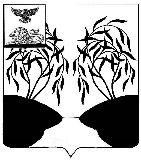 МУНИЦИПАЛЬНЫЙ  СОВЕТ  МУНИЦИПАЛЬНОГО РАЙОНА «РАКИТЯНСКИЙ РАЙОН» БЕЛГОРОДСКОЙ  ОБЛАСТИ Первое  заседание Муниципального совета Р Е Ш Е Н И Еот 22 сентября 2023 г.                                                                                         № 6Об объявлении конкурса на замещение должности главы администрации Ракитянского района В соответствии со ст. 37 Федерального закона 06.10.2003 года  № 131-ФЗ «Об общих принципах организации местного самоуправления в Российской Федерации», Федеральным законом от 2 марта 2007 года № 25-ФЗ «О муниципальной службе в Российской Федерации», законами Белгородской области от 30 марта 2005 года № 177 «Об особенностях организации местного самоуправления в Белгородской области» и от 24 сентября 2007 года № 150 «Об особенностях организации муниципальной службы в Белгородской области», руководствуясь главой 3 Устава муниципального района «Ракитянский район»  Белгородской области, Порядком проведения конкурса на замещение должности главы администрации Ракитянского района, утвержденным решением Муниципального совета Ракитянского района от 14 июля 2023 года № 5 «О порядке проведения конкурса на замещение должности главы администрации Ракитянского района», Муниципальный совет Ракитянского района решил:1. Объявить конкурс на замещение должности муниципальной службы главы администрации Ракитянского района  Белгородской области (далее - конкурс).2. Провести конкурс на замещение должности главы администрации Ракитянского района Белгородской области 24 января 2024 года г. в 10.00 часов в зале заседаний администрации Ракитянского района, по адресу: Белгородская область, поселок Ракитное, площадь Советская, 2.3. Установить, что документы для участия в конкурсе принимаются по адресу: поселок Ракитное, площадь Советская, 2., каб. № 5 (Муниципальный совет Ракитянского района), с 13 октября 2023 года по 22 декабря 2023 года включительно в рабочие дни с 8:00 до 17:00 часов с перерывом с 12:00 до 13:00 часов. Выходные дни - суббота и воскресенье. Телефон для справок: (47245) 57-4-43.4. Утвердить условия контракта главы администрации Ракитянского района (проект контракта прилагается).5. Признать утратившим силу проект контракта, утвержденный решением Муниципального совета Ракитянского района от 26 декабря 2022 года № 3 «Об утверждении условий проекта контракта главы администрации Ракитянского района».6. Настоящее решение вступает в силу со дня его официального опубликования.7. Опубликовать настоящее решение в межрайонной газете «Наша жизнь» и разместить на официальном сайте органов местного самоуправления Ракитянского района в информационно-телекоммуникационной сети «Интернет».8. Контроль за выполнением настоящего решения возложить на постоянную комиссию по вопросам местного самоуправления, работы Муниципального совета Ракитянского района (Ю.Д. Костинов).       Председатель Муниципального совета                                                               Н.М. ЗубатоваУтвержден решением Муниципального советаРакитянского района от 22 сентября 2023 года № 6ПРОЕКТ КОНТРАКТА  главы администрации Ракитянского районап. Ракитное                                                                     ______________   годаМуниципальное образование муниципальный район «Ракитянский район» Белгородской области в лице главы муниципального образования_______________________________________________________,                                                  Фамилия, Имя, Отчестводействующего на основании Устава Ракитянского района (далее – Устав), именуемого в дальнейшем «Глава Муниципального образования», с одной стороны, и гражданин Российской Федерации_____________________ __________________________________________________________________,                                            Фамилия, Имя, Отчествоназначенный на должность Главы администрации Ракитянского района 
на основании решения Муниципального совета Ракитянского района 
от ______________ № ___ ________________________________________, именуемый в дальнейшем «Глава администрации», с другой стороны, заключили  настоящий Контракт о нижеследующем.1. Предмет Контракта1.1. Настоящий Контракт регулирует отношения между муниципальным районом «Ракитянский район» Белгородской области и Главой администрации, связанные с исполнением последним полномочий Главы администрации Ракитянского района (далее - администрация) в соответствии с Федеральным законом «Об общих принципах организации местного самоуправления в Российской Федерации», другими федеральными законами, законами  Белгородской области, Уставом и решениями Муниципального совета Ракитянского района.2. Компетенция главы администрации2.1.Глава администрации возглавляет на принципах единоначалия администрацию и в соответствии с этим самостоятельно решает все вопросы организации деятельности администрации, в частности: 2.1.1. Организует работу администрации.2.1.2. Назначает на должность и освобождает от должности сотрудников администрации в соответствии со структурой администрации, утверждаемой Муниципальным советом Ракитянского района.2.1.3. Распределяет полномочия между сотрудниками администрации, утверждает их должностные инструкции в соответствии со структурой администрации и  положениями об органах администрации, утверждаемыми Муниципальным советом Ракитянского района. 2.1.4. Применяет к сотрудникам администрации меры дисциплинарной ответственности и поощрения в соответствии с действующим законодательством Российской Федерации, законодательством Белгородской области и муниципальными правовыми актами.2.1.5. Обеспечивает выполнение требований законодательства 
о муниципальной службе и трудового законодательства в администрации.2.1.6. Действует без доверенности от имени администрации, выдает доверенности от имени администрации, в том числе сотрудникам администрации, совершает иные юридические действия.2.1.7. Отчитывается о деятельности администрации в порядке и в сроки, которые определяются Муниципальным советом Ракитянского района.2.1.8. Решает иные вопросы, связанные с организацией деятельности администрации, в соответствии с действующим законодательством 
и муниципальными правовыми актами, в том числе издает распоряжения 
по вопросам организации деятельности администрации.2.2. Глава администрации в пределах своих полномочий, установленных федеральными законами, законами Белгородской области, Уставом, решениями по вопросам местного значения, принятыми Муниципальным советом Ракитянского района, издает постановления по вопросам местного значения и вопросам, связанным с осуществлением отдельных государственных полномочий, переданных органам местного самоуправления федеральными законами и законами Белгородской области.2.3. Глава администрации вносит в Муниципальный совет Ракитянского района проекты муниципальных правовых актов, принимаемых Муниципальным советом Ракитянского района в порядке, предусмотренном Уставом и Регламентом Муниципального совета Ракитянского района, в том числе проекты муниципальных правовых актов о структуре администрации и ее органах, о создании муниципальных предприятий и учреждений, о тарифах на услуги, предоставляемые муниципальными предприятиями и учреждениями, если иное не предусмотрено федеральными законами.2.4. Глава администрации дает заключения по проектам муниципальных правовых актов Муниципального совета Ракитянского района, предусматривающим установление, изменение и отмену местных налогов 
и сборов, осуществление расходов из средств местного бюджета.2.5. Глава администрации решает также иные вопросы, которые отнесены к его компетенции действующим законодательством Российской Федерации, законодательством Белгородской области или муниципальными правовыми актами.3. Права и обязательства сторон3.1. Основные права Главы администрации установлены статьей 11 Федерального закона от 2 марта 2007 года № 25-ФЗ «О муниципальной службе в Российской Федерации».3.2. В части, касающейся осуществления отдельных государственных полномочий, переданных органам местного самоуправления федеральными законами и законами Белгородской области (далее - отдельные государственные полномочия), Глава администрации имеет право:3.2.1. Издавать правовые акты по вопросам, связанным 
с осуществлением отдельных государственных полномочий, на основании 
и во исполнение положений, установленных соответствующими федеральными законами и (или) законами Белгородской области.3.2.2. Дополнительно использовать материальные ресурсы 
и финансовые средства для осуществления отдельных государственных полномочий в случаях и порядке, предусмотренных Уставом.3.2.3. Обжаловать в соответствии с федеральным законодательством 
в судебном порядке предписания уполномоченных государственных органов об устранении нарушений требований федеральных законов и законов Белгородской области по вопросам осуществления отдельных государственных полномочий.3.3. Основные обязанности Главы администрации установлены 
статьей 12 Федерального закона от 2 марта 2007 года № 25-ФЗ 
«О муниципальной службе в Российской Федерации».3.4. В части, касающейся осуществления отдельных государственных полномочий, Глава администрации обязан:3.4.1. Организовывать надлежащее исполнение администрацией района отдельных государственных полномочий.3.4.2. Обеспечивать сохранность материальных ресурсов и расходование финансовых средств, переданных для осуществления отдельных государственных полномочий, по целевому назначению.3.4.3. Предоставлять уполномоченным государственным органам документы и информацию, касающиеся осуществления отдельных государственных полномочий.3.4.4. Исполнять предписания уполномоченных государственных органов об устранении нарушений требований федеральных законов 
и законов Белгородской области по вопросам осуществления отдельных государственных полномочий.3.4.5. Обеспечивать возвращение материальных ресурсов 
и неиспользованных финансовых средств в сроки, установленные федеральными законами и (или) законами Белгородской области.3.4.6. Отчитываться перед уполномоченными органами государственной власти о ходе реализации отдельных государственных полномочий в порядке и на условиях, предусмотренных федеральными законами и законами Белгородской области.3.5. В части, касающейся осуществления полномочий по решению вопросов местного значения, Глава администрации обязан:3.5.1. Разумно и добросовестно исполнять возложенные на него полномочия по решению вопросов местного значения.3.5.2. В установленные действующим законодательством 
и муниципальными правовыми актами сроки представлять в Муниципальный совет Ракитянского района проект местного бюджета.3.5.3. Обеспечивать исполнение местного бюджета, не допуская при этом принятия решений, приводящих к увеличению расходов местного бюджета либо к нецелевому использованию бюджетных средств.3.5.4. Представлять отчеты об исполнении местного бюджета в порядке и в сроки, установленные действующим законодательством  
и муниципальными правовыми актами.3.5.5. В сроки, установленные Муниципальным советом Ракитянского района, представлять проект стратегии социально-экономического развития Муниципального образования и отчеты об ее исполнении.3.5.6. Обеспечивать исполнение стратегии социально-экономического развития Муниципального образования.3.6. Глава администрации обязан:3.6.1. В соответствии с Законом Российской Федерации от 21 июля 
1993 года № 5485-1 «О государственной тайне» и иными нормативными правовыми актами о государственной тайне не разглашать доверенные ему сведения, составляющие государственную тайну, а также соблюдать частичные, временные ограничения прав, которые могут касаться:права на выезд из Российской Федерации на срок до 5 лет со дня последнего ознакомления с особой важности и совершенно секретными сведениями;права на распространение сведений, составляющих государственную тайну, и на использование открытий и изобретений, содержащих сведения, составляющие государственную тайну;права на неприкосновенность частной жизни при проведении проверочных мероприятий в период оформления (переоформления) допуска к государственной тайне.3.6.2. Соблюдать требования действующего законодательства Российской Федерации о государственной тайне.3.6.3. В случае принятия решения о временном ограничении права 
на выезд из Российской Федерации в 5-дневный срок передать имеющийся заграничный паспорт на хранение в режимно-секретное подразделение организации, оформившей допуск к государственной тайне, до истечения установленного срока ограничения прав; в полном объеме и своевременно информировать кадровое подразделение администрации района об изменениях в анкетных и автобиографических данных 
и о возникновении оснований для отказа в допуске к государственной тайне, предусмотренных Законом Российской Федерации от 21 июля 1993 года 
№ 5485-1 «О государственной тайне»; представлять в установленном порядке в кадровое подразделение администрации района документы об отсутствии медицинских противопоказаний для работы с использованием сведений, составляющих государственную тайну, согласно перечню, утверждаемому федеральным органом государственной власти, уполномоченным в области здравоохранения и социального развития.3.6.4. В случае попытки посторонних лиц получить информацию секретного характера немедленно сообщить об этом в организацию, оформившую допуск к государственной тайне, или в органы Федеральной службы безопасности Российской Федерации.3.6.5. В случае прекращения допуска к государственной тайне соблюдать взятые обязательства по неразглашению сведений, составляющих государственную тайну.3.7. Глава Муниципального образования имеет право:3.7.1. Требовать от Главы администрации соблюдения положений Конституции Российской Федерации, федеральных конституционных законов, федеральных законов и иных нормативных правовых актов Российской Федерации, Устава Белгородской области, законов и иных нормативных правовых актов Белгородской области, Устава, муниципальных правовых актов.3.7.2. Применять к Главе администрации дисциплинарные взыскания 
в случае совершения им дисциплинарных проступков.3.7.3. Реализовывать другие права, предусмотренные действующим законодательством.3.8. Глава Муниципального образования обязан:3.8.1. Соблюдать положения Конституции Российской Федерации, федеральных конституционных законов, федеральных законов и иных нормативных правовых актов Российской Федерации, Устава Белгородской области, законов и иных нормативных правовых актов Белгородской области, Устава, муниципальных правовых актов.3.8.2. Не вмешиваться в исполнительно-распорядительную деятельность Главы администрации.3.8.3. Рассматривать совместно с Муниципальным советом Ракитянского района вопросы о премировании Главы администрации по результатам отчетов об исполнении местного бюджета и стратегии социально-экономического развития муниципального образования одновременно 
с рассмотрением отчетов об исполнении местного бюджета и указанной стратегии.3.8.4. Применять к Главе администрации взыскания за несоблюдение ограничений и запретов, требований о предотвращении или 
об урегулировании конфликта интересов и неисполнение обязанностей, установленных в целях противодействия коррупции.4. Служебное время и время отдыха4.1. Главе администрации устанавливается ненормированный служебный день.4.2. Главе администрации устанавливается ежегодный основной оплачиваемый отпуск продолжительностью 30 календарных дней.4.3. Главе администрации устанавливается ежегодный дополнительный оплачиваемый отпуск за ненормированный служебный день продолжительностью 3 календарных дня. 4.4. Главе администрации устанавливается ежегодный дополнительный оплачиваемый отпуск за выслугу лет продолжительностью ________________  календарных дней.   не более 10  5. Оплата труда5.1. Оплата труда Главы администрации состоит из должностного оклада, надбавки за организацию осуществления отдельных государственных полномочий и премий по итогам исполнения местного бюджета и программ (планов) комплексного социально-экономического развития муниципального образования.5.2. Размер должностного оклада Главы администрации составляет 
33 471 рубль.5.3. Надбавка за организацию осуществления отдельных государственных полномочий выплачивается Главе администрации в случае наделения органов местного самоуправления федеральным законом или законом Белгородской области отдельными государственными полномочиями. Размер указанной надбавки зависит от объема и количества соответствующих полномочий и устанавливается Муниципальным советом Ракитянского района.5.4. Премии выплачиваются Главе администрации на основании  решений  Муниципального совета Ракитянского района, принимаемых 
по итогам рассмотрения отчетов об исполнении местного бюджета 
и стратегии социально-экономического развития муниципального района, 
за счет средств, предусмотренных местным бюджетом на данные цели, 
и максимальным размером не ограничиваются.5.5. Надбавка за работу со сведениями, составляющими государственную тайну, выплачивается Главе администрации в порядке 
и размере, установленными постановлением Правительства Российской Федерации от 18 сентября 2006 года № 573 «О предоставлении социальных гарантий гражданам, допущенным к государственной тайне на постоянной основе, и сотрудникам структурных подразделений по защите государственной тайны».6. Гарантии и компенсации6.1. На Главу администрации распространяются все льготы и гарантии, установленные действующим законодательством в отношении  муниципальных служащих.6.2. Глава администрации подлежит всем видам обязательного государственного страхования на период действия Контракта.7. Срок Контракта, его изменение и прекращение 7.1. Настоящий Контракт заключается сроком на 5 (пять) лет. 7.2. Настоящий Контракт может быть изменен по взаимному соглашению сторон, что оформляется дополнительным соглашением к настоящему Контракту.7.2.1. Изменение Контракта по инициативе Главы администрации осуществляется путем представления в Муниципальный совет Ракитянского района соответствующего заявления, в котором излагается проект новых условий настоящего Контракта. Вопрос об  изменении настоящего Контракта рассматривается в течение месяца со дня поступления заявления Главы администрации.Согласие Муниципального совета Ракитянского района на изменение условий настоящего Контракта оформляется соответствующим правовым актом, после принятия, которого председателем Муниципального совета Ракитянского района незамедлительно подписывает дополнительное соглашение к настоящему Контракту.7.2.2. Изменение настоящего Контракта по инициативе Муниципального совета Ракитянского района осуществляется путем принятия муниципального правового акта, которым Главе администрации предлагаются новые условия настоящего Контракта.В случае согласия Главы администрации на изменение настоящего Контракта председатель Муниципального совета Ракитянского района подписывает дополнительное соглашение к настоящему Контракту.7.3. Настоящий Контракт может быть расторгнут по взаимному соглашению Муниципального совета Ракитянского района и Главы администрации либо в судебном порядке на основании заявления:1) Муниципального совета Ракитянского района, председателя Муниципального совета Ракитянского района - в связи с нарушением условий Контракта в части, касающейся решения вопросов местного значения;, а также в связи с несоблюдением ограничений, установленных частью 9 статьи 37 Федерального закона от 6 октября 2003 года № 131-ФЗ «Об общих принципах организации местного самоуправления в Российской Федерации»;2) Губернатора Белгородской области – в связи с нарушением условий Контракта в части касающейся осуществления отдельных государственных полномочий, переданных органам местного самоуправления федеральными законами и законами Белгородской области, а также в связи 
с несоблюдением ограничений, установленных частью 9 статьи 37 Федерального закона от 6 октября 2003 года № 131-ФЗ «Об общих принципах организации местного самоуправления в Российской Федерации»;3) Главы администрации - в связи с нарушениями условий Контракта  Муниципальным советом Ракитянского района, председателем Муниципального совета Ракитянского района, и (или) органами государственной власти Белгородской области.7.3.1. Контракт с Главой местной администрации может быть расторгнут в судебном порядке на основании заявления Губернатора Белгородской области в связи с несоблюдением ограничений, запретов, неисполнением обязанностей, которые установлены Федеральным законом 
от 25 декабря 2008 года № 273-ФЗ «О противодействии коррупции»,  Федеральным законом от 3 декабря 2012 года № 230-ФЗ «О контроле   
за соответствием расходов лиц, замещающих государственные должности, и иных лиц их доходам», Федеральным законом от 7 мая 2013 года № 79-ФЗ «О запрете отдельным категориям лиц открывать и иметь счета (вклады), хранить наличные денежные средства и ценности в иностранных банках, расположенных за пределами территории Российской Федерации, владеть
и (или) пользоваться иностранными финансовыми инструментами», выявленными в результате проверки  достоверности и полноты сведений 
о доходах, расходах, об имуществе и обязательствах имущественного характера, представляемых в соответствии с законодательством Российской  Федерации о противодействии коррупции.7.4. Настоящий Контракт прекращает свое действие с назначением 
на должность нового главы администрации либо после досрочного прекращения полномочий Главы администрации в соответствии 
с федеральным законом, в том числе в связи с расторжением настоящего Контракта.8. Ответственность сторон8.1. В случае неисполнения или ненадлежащего исполнения условий настоящего Контракта стороны несут ответственность в соответствии 
с действующим законодательством.8.2. Глава администрации за неисполнение или ненадлежащее исполнение своих обязанностей при реализации администрацией Муниципального образования отдельных государственных полномочий несет ответственность в соответствии с федеральными законами.8.3. За разглашение сведений, составляющих государственную тайну, или утрату носителей сведений, составляющих государственную тайну, 
а также за нарушение режима секретности Глава администрации несет ответственность в соответствии с действующим законодательством.9. Заключительные положения9.1. Настоящий Контракт составлен в трех экземплярах, имеющих  одинаковую юридическую силу, один из которых хранится 
в Муниципальном совете Ракитянского района, второй - в администрации, 
а третий выдается Главе администрации.9.2. По  вопросам, не предусмотренным настоящим Контрактом, стороны руководствуются федеральным законодательством, законодательством Белгородской области, а также муниципальными правовыми актами.    Подписи сторон:Глава администрации                                                         __________________       ____________________                                                         Подпись                                             Ф.И.О.ГлаваМуниципального образования                                            __________________           ___________________                                                            Подпись                                             Ф.И.О.                                                                                             М.П.